Repertorio n.=                                                              CIG xxxxxxxxxxxxC O N T R A T T O  in forma pubblica amministrativa per l’affidamento del servizio di  recuperocustodia e acquisto di veicoli oggetto dei provvedimenti di sequestro amministrativo, fermo o confisca ai sensi dell’art. 214bis del D.Lgs. 30/04/1992 N. 285Ambito Provinciale di ………..REPUBBLICA ITALIANAIN NOME DELLA LEGGEL’anno xxxxxxxxx, il giorno xx del mese di xxxx in xxxx, presso la sede della Direzione Regionale dell’Agenzia del Demanio, Via xxxx n. x, avanti a xxxxxxx, delegato a ricevere i contratti in forma pubblica amministrativa, in qualità di Ufficiale Rogante, ai sensi dell’art. 95 del R.D. 23/05/1924, n. 827 concernente il Regolamento per l’Amministrazione del patrimonio e per la Contabilità Generale dello Stato, giusta nomina con Determinazione n.  del xx/xx/xxxx,  Prot. xxx/xxxx/RUO sono comparsi:---------------------------------------------------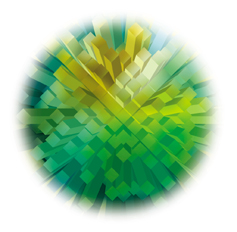 da una parteil dott. xxxxxx, nella qualità di Direttore della Direzione Regionale xxxx, in rappresentanza dell’ Agenzia del Demanio (di seguito anche “Stazione Appaltante” o “Agenzia”) codice fiscale n. 06340981007 – con sede in XXX – Via XXXX n. XX – munito dei necessari poteri in virtù di quanto previsto dall’art. 21 comma 2.29 del Regolamento di Amministrazione e Contabilità dell’Agenzia del Demanio pubblicato sulla Gazzetta Ufficiale n. 250 del 25.10.2012 ----------------------------------------------------------------------------------------il dott. Xxxxxx, nella qualità di ……………. , in rappresentanza del Ministero dell’Interno – Ufficio Territoriale del Governo di .............  (di seguito anche Prefettura-U.T.G.) - codice fiscale n. …………. – giusta delega del ……………… che si allega al presente contratto sotto la lettera “A”e dall’altrail sig. xxxxxx, nato a xxxxx il x/xx/xxxx, residente in xxxx (xx) in via xxx n. xx, il quale interviene alla stipula e firma del presente Contratto in qualità di Rappresentante Legale della XXXXXX, con sede legale in xxxx (xx), via xx n. xx, C.A.P. xxxxx, codice fiscale e P.IVA n. xxxxxx Numero REA xxxx, iscritta al Registro delle imprese in data xxxxx, (di seguito anche “Aggiudicatario”, “Appaltatore” ovvero “Custode – acquirente” ed unitamente all’Agenzia del Demanio e la Prefettura –U.T.G. di  xxxx, le “Parti”). (Nell’ipotesi di Raggruppamento Temporaneo d’Impresa composto dalla …  capogruppo mandataria, con sede in…….-Via ……….., C.F./ P.IVA ……………. Numero REA xxxx, iscritta al Registro delle imprese in data xxx, e la/le Ditte mandanti  1)…………., con sede in…………..- Via …………… C.F./P.IVA………… Numero REA xxxx, iscritta al Registro delle imprese in data xxx;2) …………., con sede in…………..- Via …………… C.F./P.IVA…………Numero REA xxxx, iscritta al Registro delle imprese in data xxx;3) …………., con sede in…………..- Via …………… C.F./P.IVA………… Numero REA xxxx, iscritta al Registro delle imprese in data xxx;giusta quanto risulta dal mandato collettivo speciale di rappresentanza e dall’annessa procura, qui allegata in copia conforme all’originale sotto la lettera “…”, stipulato in data …………….. al n. ………….. di Repertorio, dal Notaio …………… in ……………..I comparenti, della cui identità personale io Ufficiale Rogante sono certo, rinunciando con il mio assenso alla presenza di testimoni, avendone i requisiti di legge -------PREMETTONO CHE- con determina a contrarre n. xx del xxxx l’Agenzia del demanio Direzione  Regionale xxxx e il Ministero dell’Interno - Ufficio Territoriale del Governo di ….. hanno avviato una procedura aperta per l’affidamento del servizio di recupero, custodia e acquisito di veicoli oggetto dei provvedimenti di sequestro amministrativo, fermo o confisca ai sensi dell’art. 214bis del D.lgs. 285/1992;- con bando pubblicato sulla G.U.U.E. n. XXX del XXX nonché sulla G.U.R.I. Serie Speciale “Contratti Pubblici” – n. X del XXX, è stata indetta una procedura aperta, ai sensi dell’art. 55 co. 5 del D.Lgs. 163/06 per l’affidamento del servizio di recupero, custodia e acquisito di veicoli oggetto dei provvedimenti di sequestro amministrativo, fermo o confisca ai sensi dell’art. 214bis del D.lgs. 285/1992;- all’esito delle operazioni di gara la migliore offerta è risultata quella presentata dalla XXXXX che ha proposto il ribasso percentuale xxxxxx% sulle tariffe previste per la custodia dei veicoli, nonché il ribasso percentuale xx% per l’acquisito dei veicoli, con esclusione di quelli destinati alla rottamazione -------------------- (se del caso) l’operatore ha dichiarato di volere ricorrere al subappalto nei limiti del 30% ;- in data XXX la gara è stata aggiudicata definitivamente alla suddetta società con Determinazione n. XXX del Direttore Regionale dell’Agenzia del Demanio e del Prefetto dell’Ufficio Territoriale del Governo di xxxx;--- l’espletamento delle verifiche sul possesso dei requisiti di partecipazione alla procedura dichiarati dalla xxxxxx in sede di gara, effettuati dalla Stazione Appaltante anche attraverso la consultazione del casellario informatico dell’Autorità per la Vigilanza sui Contratti Pubblici di Lavori, Servizi e Forniture, ha dato esito positivo; - (se del caso, qualora non si ricorra alla clausola risolutiva di cui al D.lgs. 159/2011) in data xxxx è stata acquisita l’informativa antimafia del xxxxx da cui risulta che nei confronti dell’operatore economico non sussistono cause di decadenza, di sospensione o di divieto di cui all’art. 67 del D.lgs. 159/2011 o di un tentativo di infiltrazione mafiosa di cui all’art. 84, comma 4, del medesimo D.lgs.;- a garanzia degli obblighi nascenti dal presente Contratto l’Aggiudicatario ha prodotto la fidejussione bancaria/polizza assicurativa n. xxxxxxxxxx rilasciata in data xx mese xxx dall’istituto bancario xxxxxxx/compagnia di assicurazione xxxxxxxxxxx di € XXXXXX,xx (xxxxxxxxx/00) quale cauzione definitiva, che si allega qui in copia, per la cui disciplina si rimanda a quanto previsto all’art. xx del presente Contratto.----TUTTO CIO’ PREMESSOI comparenti, come innanzi costituiti, convengono e stipulano quanto segue:----------------------------------------------------------------------------------Articolo 1 – Premesse, Documenti e Definizioni1. Le Premesse e gli atti materialmente allegati al contratto, costituiscono parte integrante e sostanziale dello stesso.----------------------------------------2. Si intendono altresì parte integrante del contratto, benché non materialmente allegati, anche i seguenti documenti relativi alla gara per l’affidamento del servizio in epigrafe, depositati agli atti della Stazione Appaltante:----------------------------------------------------------------------------1. Bando;--------------------------------------------------------------------------2. Disciplinare;-------------------------------------------------------------------3. Capitolato Tecnico;-----------------------------------------------------------4. Offerta tecnica presentata dall’Aggiudicatario5.Offerta economica presentata dall’Aggiudicatario.----------------------3.Nell’ambito del presente contratto si deve intendere per:3.1 - STAZIONI APPALTANTI: la Prefettura - U.T.G. di _________ e la Filiale dell’Agenzia del Demanio di _______________;3.2 - CONTRATTO: il presente atto, compresi tutti i suoi allegati ed i documenti ivi richiamati;3.3 - CUSTODE-ACQUIRENTE: la Ditta/S.r.l./S.p.A./ecc. ………………[nell’ipotesi: il Raggruppamento Temporaneo d’Impresa composto dalla……………………. capogruppo mandataria e la/le Ditte mandanti1)…………., con sede in…………..- Via …………… C.F./P.IVA…………2) …………., con sede in…………..- Via …………… C.F./P.IVA…………3) …………., con sede in…………..- Via …………… C.F./P.IVA…………4) ... ];3.4 - CAPITOLATO TECNICO: il documento che definisce in particolare gli aspetti contrattuali riguardanti: l’oggetto dell’appalto; la descrizione, forma e modalità d’esecuzione del servizio; le disposizioni particolari riguardanti l’appalto e il modo di valutare il servizio.3.5 – ORGANO ACCERTATORE: l’organo di polizia che ha accertato la violazione.Articolo 2. Oggetto e condizioni generali del Contratto1. La Stazione Appaltante affida all’Appaltatore che accetta, senza riserva alcuna, l’appalto del servizio di recupero, custodia e acquisito di veicoli oggetto dei provvedimenti di sequestro amministrativo, fermo o confisca ai sensi dell’art. 214bis del D.lgs. 285/1992, come indicato nelle premesse e meglio specificato nel Capitolato Tecnico.2. Nell’eventualità che, durante il periodo d’esecuzione del contratto si verifichino variazioni (ampliamenti/riduzioni) degli ambiti territoriali della provincia di XXXXXXX l’Aggiudicatario provvederà, comunque, all’esecuzione del servizio, per tutti i Comuni compresi nella provincia alla data di stipula del presente contratto e farà riferimento, per esso, alla Prefettura di XXXX e alla Direzione Regionale dell’Agenzia del Demanio.3. L’Appaltatore si impegna all’esecuzione del servizio nel rispetto delle norme vigenti ed alle condizioni di cui al presente Contratto ed agli atti a questo allegati o da questo richiamati.--------------------------------------------4. Sono a carico del custode – acquirente, intendendosi remunerati con il corrispettivo contrattuale, tutti gli oneri ed i rischi concernenti le prestazioni oggetto del presente contratto ed ogni connessa attività che si renderà necessaria per il corretto espletamento del servizio.Articolo 3. Normativa di riferimento1. Sono contrattualmente vincolanti tutte le norme, legislative e regolamentari, in materia di appalti pubblici ed in particolare, a titolo meramente esemplificativo e non esaustivo:-------------------------------------a) il D.Lgs. 163/2006 e s.m.i.;------------------------------------------------------b) il D.P.R. 207/2010 e s.m.i.;------------------------------------c) il D.Lgs. 152/2006 e s.m.i.;d) le vigenti disposizioni di legge e di regolamento per l’Amministrazione del patrimonio e per la Contabilità Generale dello Stato; ----------------------e) la normativa vigente in materia di pubblici servizi;-----------------------f) il Codice Civile per quanto applicabile;----------------------------------------g) la normativa vigente in materia di antimafia. --------------------------------Articolo 4. Tracciabilità dei flussi finanziari1. Ai sensi e per gli effetti di cui all’art. 3 della Legge n. 136/2010, l’Appaltatore si obbliga ad utilizzare il conto corrente bancario o postale dedicato indicato nella dichiarazione “Scheda fornitore e comunicazione ex art. 3 Legge 136/2010”, allegata in copia al presente contratto sotto la lettera “X”, nell’ambito della quale sono stati individuati i soggetti abilitati ad eseguire movimentazioni sullo stesso.-----------------------------------------2. L’Appaltatore si impegna a comunicare alla Stazione Appaltante, entro 7 giorni, ogni eventuale variazione relativa al predetto conto ed ai soggetti autorizzati ad operare su di esso.---------------------------------------------------3. L’Appaltatore si obbliga, altresì, ad inserire nei contratti sottoscritti con i subappaltatori e subcontraenti un’apposita clausola, a pena di nullità assoluta, con la quale ciascuno di essi assume gli obblighi di tracciabilità finanziaria prescritti dalla citata Legge.-------------------------------------------4. La Stazione Appaltante non autorizzerà il subappalto nell’ipotesi in cui il relativo contratto stipulato dall’appaltatore con il subappaltatore non contenga la clausola di tracciabilità indicata dall’art. 3, comma 9, Legge n. 136/2010.5. L’Appaltatore si impegna a dare immediata comunicazione alla Stazione Appaltante ed alla Prefettura - Ufficio Territoriale del Governo di xxxx della notizia dell’inadempimento della propria controparte (subappaltatore/subcontraente) agli obblighi di tracciabilità finanziaria.----------------------------------------------------------------------------    6. L’Appaltatore si impegna, inoltre, a trasmettere i predetti contratti alla Stazione Appaltante, ai fini della verifica di cui al comma 9 dell’art. 3 della Legge n. 136/2010.------------------------------------------------------------7. L’inadempimento degli obblighi previsti nel presente articolo costituisce ipotesi di risoluzione espressa del Contratto ai sensi dell’art. 1456 c.c.------8. In caso di cessione del credito derivante dal presente Contratto, il cessionario sarà tenuto ai medesimi obblighi previsti per l’Appaltatore nel presente articolo e ad anticipare gli eventuali pagamenti all’Appaltatore mediante bonifico bancario o postale sul conto concorrente dedicato.-------Articolo 5. Corrispettivi e pagamenti a favore del Custode – acquirente e modalità di pagamento1. Per quanto riguarda le anticipazioni a carico della Stazione Appaltante – Prefettura-U.T.G., in caso di veicoli affidati al Custode-acquirente e non ritirati dai proprietari, il Custode-acquirente addebiterà alla Prefettura-U.T.G. gli oneri di custodia afferenti al recupero dei veicoli oggetto di sequestro, determinati in base all’offerta economica presentata in sede di gara dall’operatore economico, pari ad Euro ...... (€ .....) giornalieri per i veicoli di cui alla Tabella “A” del Capitolato Tecnico ed Euro ...... (€ .....) giornalieri per i veicoli di cui alla Tabella “B” del medesimo Capitolato tecnico. Gli oneri di custodia sono calcolati giornalmente per il periodo intercorrente tra la data di presa in custodia del veicolo e la data di comunicazione del provvedimento di trasferimento di proprietà emesso dal Prefetto.Le spese inerenti al recupero dei veicoli sequestrati saranno calcolate sulla base della distanza in chilometri dal luogo di stazionamento del mezzo adibito alla rimozione più vicino al luogo d’intervento (massimo 65 chilometri) e da quest’ultimo al luogo di deposito. Qualora il primo deposito sia effettuato in un “deposito temporaneo” (24 ore) sarà riconosciuta anche la tariffa chilometrica – di sola andata - fino al deposito definitivo. Nell’ipotesi di recupero che preveda l’utilizzo, preventivamente autorizzato dall’Organo accertatore ossia dall’Organo di Polizia che ha accertato la violazione, di mezzi supplementari (traghetti, carrelli speciali, ecc.) sarà riconosciuta l’ulteriore spesa dietro presentazione di un idoneo documento contabile.Le tariffe indicate per il recupero e la custodia si riferiscono al singolo veicolo oggetto di provvedimento di sequestro amministrativo, fermo o confisca, per un valore complessivo non preventivamente quantificabile.  2. Per quanto riguarda gli oneri a carico della Stazione Appaltante - Agenzia del Demanio-Direzione Regionale di… il Custode-acquirente addebiterà all’Agenzia del Demanio-Direzione Regionale di… gli oneri di custodia previsti nell’offerta economica formulata dall’operatore economico in sede di gara, pari ad Euro ...... (€ ......) giornalieri per i veicoli di cui alla Tabella “A” ed Euro ...... (€ .....) giornalieri per i veicoli di cui alla Tabella “B”.Nel caso di veicolo confiscato i predetti oneri di custodia saranno dovuti  per il periodo intercorrente tra la data di ricezione da parte dell’Agenzia del Demanio - Direzione Regionale di… della comunicazione del Custode-acquirente dell’effettiva presa in custodia del veicolo confiscato in via definitiva dalla Prefettura – U.T.G. e la data di comunicazione al Custode-acquirente della determinazione all’alienazione emessa dall’Agenzia del Demanio - Direzione Regionale di…, fermo restando una franchigia fissa di cinque (5) giorni a favore della Stazione Appaltante Agenzia del Demanio - Direzione Regionale di…Nel caso di veicolo sottoposto a fermo amministrativo, gli oneri di custodia saranno dovuti per il periodo intercorrente tra la data di ricezione da parte dell’Agenzia del Demanio-Direzione Regionale di…  della documentazione inviata dall’Organo accertatore ai sensi del D.P.R. n. 189/2001 e la data di comunicazione della determinazione all’alienazione del veicolo emessa dall’Agenzia del Demanio-Direzione Regionale di…, fermo restando una franchigia fissa di cinque (5) giorni a favore della Stazione Appaltante Agenzia del Demanio-Direzione Regionale di….3. Nessun onere di custodia è dovuto qualora la determinazione all’alienazione sia comunicata prima della presa in custodia del veicolo da parte del Custode-acquirente.3bis. Nessun onere di custodia e di recupero è dovuto dalle Stazioni Appaltanti nell’ipotesi di veicolo affidato in custodia presso un soggetto privato in fase di sequestro e successivamente consegnato da quest’ultimo al custode acquirente prima della definizione del provvedimento di confisca.		4. Il pagamento dei corrispettivi dovuti al Custode-acquirente in relazione ai veicoli per cui è stata perfezionata la procedura di alienazione sarà disposto dietro presentazione d’apposita fattura emessa con cadenza mensile, previa verifica ed attestazione di regolare esecuzione effettuata, per quanto attiene al recupero, dall’Organo Accertatore che ha richiesto il servizio, nonché della regolarità contributiva come risultante dal Documento Unico di regolarità contributiva (DURC). (per l’ipotesi di RTI : La Stazione Appaltante provvederà ad effettuare i pagamenti direttamente alla capogruppo xxxxx)-------------------------------5. Le fatture dovranno essere trasmesse alle Stazioni Appaltanti, ciascuna per l’ambito di propria competenza, in formato conforme alle specifiche tecniche definite dall’allegato A di cui all’art. 2 comma 1 del D.M. 55 del 03/04/2013, disciplinante la gestione dei processi di fatturazione elettronica mediante il Sistema di Interscambio, ed intestate xxxxxxxxxxx, c.a.p…, luogo…, riportando obbligatoriamente all’interno del tracciato il codice univoco xxxx, il CIG xxxx, nonché il numero di repertorio del Contratto.6. Quanto dovuto sarà liquidato dalle Stazioni Appaltanti, ciascuna per il periodo di competenza, entro 30 giorni dalla ricezione della fattura per le somme dovute dall’Agenzia del Demanio – Direzione Regionale di…ed entro 60 giorni per quelle dovute dalla Prefettura-U.T.G. di…in ragione dei tempi necessari per l’acquisizione dei visti di regolarità di cui al comma 4, senza che nulla l’appaltatore possa pretendere a titolo di interessi. 8.Ai fini dei pagamenti, le Stazioni Appaltanti effettueranno le verifiche di cui all’art. 48 bis del D.P.R. 602/1973 secondo le modalità previste dal D.M. 40/2008.per l’ipotesi di RTI :9. Ai sensi dell’art. 118, comma 3, del D.lgs. 163/2006 – come modificato dall’art. 13, comma 10, Legge n. 9 del 2014 - ove ricorrano condizioni di crisi di liquidità finanziaria dell’affidatario, comprovate da reiterati ritardi nei pagamenti dei subappaltatori o dei cottimisti, o anche dei diversi soggetti che eventualmente lo compongono, accertate dalla Stazione Appaltante, per il contratto di appalto in corso potrà provvedersi, sentito l'appaltatore, ed anche in deroga alle previsioni del bando di gara, al pagamento diretto alle mandanti nonché al subappaltatore o al cottimista dell'importo dovuto per le prestazioni dagli stessi eseguite.10. Ferme restando le disposizioni di cui all’art. 214 bis del D.lgs. 285/1992 e all’art. 37 del D.lgs. 163/2006, ai sensi del succitato art. 118 del D.lgs. 163/2006 la Stazione Appaltante, nel corso del rapporto contrattuale, potrà nella pendenza di procedura di concordato preventivo con continuità aziendale provvedere ai pagamenti dovuti per le prestazioni eseguite dagli eventuali diversi soggetti che costituiscano l'affidatario, quali le mandanti, dai subappaltatori e dai cottimisti, secondo le determinazioni presso il Tribunale competente per l'ammissione alla procedura.Articolo 6. Variazione delle indennità chilometriche1. Qualora nel periodo contrattuale avvenga una variazione – in aumento/diminuzione - del costo del gasolio per autotrazione in una misura superiore al trenta per cento (30%) della media di quello praticato al ………….. [aggiornare alla data di stipula del contratto], la parte interessata può richiedere una variazione delle indennità chilometriche previste nelle Tabelle A e B del Capitolato Tecnico, pari al dieci per cento (10%) dell’intera variazione accertata. Le verifiche delle variazioni del costo saranno effettuate dalle Stazioni Appaltanti facendo riferimento al prezzo medio al consumo del “gasolio per autotrazione” rilevato mensilmente dal portale del Ministero dello Sviluppo Economico – Osservatorio prezzi e tariffe (www.osservaprezzi.it). Entro dieci (10) giorni dalla verifica le Stazioni Appaltanti riconosceranno l’eventuale adeguamento delle indennità chilometriche, dandone comunicazione al Custode-acquirente. La variazione avrà effetto dalla data della richiesta e non si estende alle prestazioni eseguite sino a tale data. Ogni successiva verifica prenderà come base di calcolo il nuovo costo del carburante qualora esso abbia comportato la variazione delle indennità. Articolo 7. Valutazione dei veicoli ed adempimenti connessi a carico del custode – acquirente 1. Le valutazioni dei veicoli saranno effettuate dalle Stazioni Appaltanti sulla base delle indicazioni contenute nella “Scheda descrittiva dello stato del veicolo”, di cui alla lettera A) nel Capitolato Tecnico (allegata, con le opportune specificazioni, al presente contratto alla lettera “x”) e desunte, salvo necessità di integrazioni, dal verbale di sequestro o di fermo amministrativo compilato dall’Organo accertatore e controfirmato, ove previsto, dal Custode-acquirente.  2. Il Custode-acquirente dovrà anche nel caso di fermo amministrativo, e conformemente a quanto previsto dal Capitolato Tecnico, compilare la suddetta “Scheda descrittiva dello stato del veicolo” (allegata alla lettera “x”), unitamente alle previste n. cinque (5) fotografie, e provvedere alla sua trasmissione, in via telematica, alle Stazioni Appaltanti entro le successive quarantotto (48) ore dalla presa in custodia/possesso del veicolo. Il modello informatizzato di tale Scheda sarà fornito dalle Stazioni Appaltanti. La mancata trasmissione della scheda descrittiva entro il termine sopra previsto (48 ore) sospende il decorrere degli oneri di custodia a carico delle Stazioni Appaltanti ovvero il decorrere del periodo di franchigia previsto nell’art.5 comma 2.3. Nel caso in cui tra la scheda predisposta ed inviata dal Custode-acquirente alle Stazioni Appaltanti e il verbale redatto dall’Organo accertatore vi sia palese incongruenza a proposito dei dati e allo stato di fatto del veicolo, il Custode acquirente dovrà darne tempestiva comunicazione, in via telematica, alle Stazioni Appaltanti. Le stesse, ciascuna per il proprio ambito di competenza, avvieranno una procedura di verifica, che si concluderà, per i veicoli sequestrati e confiscati, entro venti (20) giorni dall’invio della “Scheda descrittiva dello stato del veicolo” e, per i veicoli sottoposti a fermo amministrativo, dalla data di ricezione da parte dell’Agenzia del Demanio della documentazione inviata dall’Organo accertatore prevista dal precedente articolo 5 comma 2 del presente contratto. L’avvio di tale procedura sospende, ove già non avvenuti, il trasferimento in proprietà o l’alienazione del veicolo al Custode-acquirente nonché il decorrere degli oneri di custodia. 4. Nel caso in cui il veicolo confiscato è consegnato direttamente dal custode, il Custode-acquirente, a fronte di una palese incongruenza in ordine ai dati ed alla descrizione dello stato di fatto del veicolo riportati nel verbale di sequestro, non prenderà in custodia/possesso il veicolo e dovrà immediatamente comunicare l’accaduto all’Organo accertatore ed alle Stazioni appaltanti. In questo caso il veicolo rimane a disposizione dell’Autorità Giudiziaria per gli accertamenti in ordine ad eventuali responsabilità penali.Articolo 8. Corrispettivi a favore delle Stazioni Appaltanti e modalità di pagamento .1.Ai fini della valutazione per la definizione dei corrispettivi a favore delle Stazioni Appaltanti i veicoli sono classificati in:A) Veicoli da acquistare ai fini della rottamazione. Il Capitolato Tecnico definisce le categorie dei veicoli da rottamare. Allo scopo d’individuare i veicoli che rientrano in queste categorie le Stazioni Appaltanti utilizzeranno la tabella d’estimo allegata al presente contratto sotto la lettera “I”. L’importo che il Custode-acquirente dovrà corrispondere all’Erario, in caso di veicoli da rottamare, è stabilito in base alla quotazione dei “metalli ferrosi” elaborata dalla locale Camera di Commercio o, in mancanza, dalla Camera di Commercio di Milano  tenendo conto delle categorie e dei pesi forfetariamente fissati nel Capitolato Tecnico. Qualora le Camere di Commercio riportino dei valori minimi e massimi, si farà riferimento alla media di essi.B) Veicoli da acquistare ai fini della eventuale reimmissione in circolazione. Per i veicoli che non si trovano nelle condizioni di cui alla precedente lettera a) il prezzo da corrispondere sarà pari alla quotazione riportata dalla rivista EUROTAX, cui sarà applicata la percentuale di sconto del….....% offerta dall’operatore economico in sede di gara. Sono previsti i seguenti casi particolari:B.1 - per i veicoli non contemplati nelle riviste specializzate la valutazione sarà effettuata, per ciascun veicolo, con stima tecnica delle Stazioni Appaltanti;B.2 - per le autovetture immatricolate come “autocarro” e non contemplate nelle riviste specializzate, il valore del veicolo sarà calcolato abbattendo del 20% la media delle quotazioni più basse dell’equivalente modello con medesima cilindrata destinato al trasporto delle persone, riportate dalla predetta rivista.C) - Veicoli d’interesse storico-collezionistico di cui all’art. 60 del D.Lgs. 30/04/92 n. 285 e autocarri con allestimento. Indipendentemente dalla data di prima immatricolazione, la valutazione, finalizzata sia a definire se il veicolo ricade tra quelli da rottamare, sia, in caso contrario, a definire il prezzo da corrispondere, sarà effettuata, per ciascun veicolo, con stima tecnica delle Stazioni Appaltanti.2. Il pagamento dei corrispettivi di cui al precedente articolo, sarà eseguito dal Custode-acquirente in favore dell’Erario, per ogni singolo veicolo, secondo le seguenti modalità:2.1. Il Custode-acquirente a cui il Prefetto trasferisce la proprietà del veicolo ai sensi della normativa vigente dovrà corrispondere il prezzo del veicolo entro sessanta (60) giorni dalla comunicazione di detto trasferimento, mediante versamento sul conto fruttifero n. ……acceso presso la Tesoreria Provinciale dello Stato di ..…..e intestato alla Prefettura – U.T.G., provvedendo tempestivamente a comunicare alla  stessa l’avvenuto versamento.2.2. Il Custode-acquirente, a cui viene alienato dalla Stazione Appaltante Agenzia del Demanio - Direzione Regionale di…  il veicolo confiscato o il veicolo sottoposto a fermo amministrativo e non ritirato dal proprietario entro tre mesi dalla notifica dell’obbligo di ritiro, dovrà corrispondere all’Erario, mediante versamento sul Capitolo d’entrata del Bilancio dello Stato n. 2650 Capo VII Codice Tributo 134T, il prezzo del veicolo a lui alienato entro sessanta (60) giorni dalla comunicazione del provvedimento di alienazione. Il Custode-acquirente dovrà provvedere tempestivamente a comunicare all’Agenzia del Demanio-Direzione Regionale di…  l’avvenuto versamento. Il pagamento del prezzo da parte del Custode-acquirente è subordinato all’effettiva disponibilità del veicolo e dovrà essere effettuato entro quarantotto (48) ore dalla presa in possesso di esso, se intervenuta dopo i novanta (90) giorni di cui al precedente capoverso. 2.3 In caso di mancata consegna del veicolo il Custode-acquirente ne darà comunicazione, entro settantadue (72) ore, alla Stazione Appaltante Agenzia del Demanio-Direzione Regionale di… affinché la stessa richieda, per conto del Custode-acquirente, l’assistenza dell’Organo accertatore per il recupero del veicolo. In assenza di tale comunicazione il Custode-acquirente dovrà effettuare l’immediato pagamento del prezzo del veicolo a lui alienato.2.4. In caso d’irreperibilità del veicolo, attestata dall’Organo accertatore, il Custode-acquirente non effettuerà il pagamento del corrispettivo e l’Agenzia del Demanio-Direzione Regionale di… provvederà a dichiarare la nullità del provvedimento di alienazione emesso. In caso d’avvio, da parte dell’Organo accertatore, di accertamenti in ordine ad eventuali responsabilità penali il Custode-acquirente non effettuerà il pagamento del corrispettivo e l’Agenzia del Demanio-Direzione Regionale di… provvederà alla sospensione del provvedimento di alienazione emesso, in attesa della conclusione degli accertamenti;2.5. Nei casi di valutazione del veicolo effettuata con stima tecnica delle Stazioni Appaltanti prevista dalle precedenti lettere “B.1” e “C”, il Custode-acquirente può richiedere alle Stazioni Appaltanti, entro sette (7) giorni dalla comunicazione del provvedimento di alienazione o di presa in possesso del veicolo, se successiva, la motivata revisione della stessa. Le Stazioni Appaltanti esamineranno la richiesta e forniranno risposta entro venti (20) giorni dalla data di ricezione della richiesta di revisione. Decorso tale termine l’istanza di revisione si intenderà rigettata.Articolo 9. Durata  1. La durata dell’appalto è pari a 36 (trentasei) mesi dalla data d’avvenuta emissione da parte delle Stazioni Appaltanti delle credenziali d’accesso al sistema informatizzato di trasmissione dei dati.2. La Prefettura-U.T.G. di.. e la Direzione Regionale di… dell’Agenzia del Demanio si riservano la facoltà di richiedere all’aggiudicatario l’erogazione dei servizi per il tempo tecnico necessario all’espletamento di una nuova gara e alla relativa contrattualizzazione, con l’impegno a mantenere inalterate le condizioni contrattuali pattuite, le caratteristiche tecniche ed i livelli di servizio offertiArticolo 10. Penali1. L’Agenzia e la Prefettura potranno disporre, in ogni momento, verifiche e controlli sull’esatto adempimento delle prestazioni richieste.2. Le penali saranno applicabili per mancato rispetto delle condizioni di erogazione del servizio previste nel capitolato tecnico. In particolare, l’Agenzia e la Prefettura si riservano di applicare:- una penale non superiore al 10% del corrispettivo dovuto per mancato    svolgimento delle attività di cui si compone il servizio; - una penale pari al 5% del corrispettivo dovuto per ritardo nell’esecuzione   delle attività di cui si compone il servizio;- una penale non superiore al 10% del corrispettivo dovuto per il mancato raggiungimento degli obiettivi di livello di servizio offerto, così come delineati nel Capitolato tecnico;- una penale pari al 5% del corrispettivo dovuto per ritardo o mancato versamento delle somme dovute alle Stazioni Appaltanti, secondo le modalità meglio specificate nell’art.9 del Capitolato tecnico.3. La rifusione delle spese sostenute dall’Agenzia e dalla Prefettura per porre rimedio ad inadempimenti contrattuali dell’Appaltatore, così come l’applicazione di eventuali penali, formeranno oggetto di compensazione, mediante ritenuta sulla prima rata del corrispettivo da versarsi all’Appaltatore successivamente all’applicazione della penale, ovvero rivalendosi sulla cauzione.Articolo 11. Obblighi specifici dell’aggiudicatarioIl Custode-acquirente s’impegna, oltre a quanto previsto dal Capitolato Tecnico, dal Disciplinare di Gara e dal presente contratto, a:1. prestare i servizi impiegando, a propria cura e spese, tutte le strutture organizzative e tecniche indicate nell’Offerta Tecnica ed il personale necessario, di cui è fornito un elenco aggiornabile in relazione alle esigenze del servizio (allegato sotto la lettera “x”), per l’esecuzione degli stessi;2. predisporre tutti gli strumenti e le metodologie – ivi comprese quelle informatiche, tenendo conto che le comunicazioni debbono avvenire in via telematica - comprensivi della relativa attrezzatura e documentazione, atti a garantire elevati livelli di servizio e consentire alle Stazioni Appaltanti, di monitorare la conformità dei servizi alle disposizioni previste nel presente contratto e nel Capitolato Tecnico;3. informare tempestivamente le Stazioni Appaltanti, al fine di ottenerne il necessario assenso, della necessità di variare la propria struttura operativa mediante l’inserimento di ulteriori aree di deposito di cui abbia la disponibilità purché rispondenti ai requisiti prescritti dal capitolato, dal disciplinare di gara e dal presente contratto;4. informare tempestivamente la Stazione appaltante Agenzia del Demanio-Direzione Regionale di… che il proprietario-custode non ha effettuato la consegna del veicolo confiscato in via definitiva entro il termine indicato dalla Prefettura – U.T.G. Nelle ipotesi in cui si debba ricorrere al trasferimento coattivo del veicolo confiscato, il custode acquirente è obbligato al recupero ed al trasferimento dello stesso presso la propria depositeria. In tali casi, le spese sostenute restano a carico del custode proprietario, con esclusione di ogni forma di responsabilità o anticipazione delle stesse da parte delle Stazioni Appaltanti;5. informare tempestivamente la Prefettura – U.T.G., nel caso di sequestro, o l’Organo accertatore, nel caso di fermo amministrativo, dell’avvenuta consegna del veicolo custodito al proprietario dello stesso, con contestuale invio del verbale di consegna;6. informare tempestivamente la Stazione Appaltante Agenzia del Demanio-Direzione Regionale di… e l’Organo accertatore, nel caso di fermo amministrativo, del mancato ritiro del veicolo da parte del proprietario entro tre mesi dalla notifica dell’obbligo di ritiro;7.provvedere, fatto salvo quanto previsto dal Capitolato Tecnico in materia di tributi od oneri, a tutte le formalità relative al passaggio di proprietà dei veicoli alienati dandone comunicazione alle Stazioni Appaltanti; 8. provvedere, nel rispetto della vigente normativa, alla rottamazione dei veicoli acquistati con questa destinazione e alla relativa radiazione dal P.R.A., dandone tempestiva comunicazione alle Stazioni Appaltanti e inviando loro copia del certificato di rottamazione rilasciato dal “centro di raccolta” ai sensi del D.lgs. 209/2003;9. consentire alle Stazioni Appaltanti di procedere, in qualsiasi momento e anche senza preavviso, alle verifiche della piena e corretta esecuzione delle prestazioni oggetto del presente contratto, e a prestare la propria collaborazione per consentire lo svolgimento di tali verifiche;10. uniformarsi a tutte le indicazioni riguardanti l’esecuzione contrattuale, ivi comprese quelle informatiche, che dovessero essere impartite dalle Stazioni Appaltanti;11.dare immediata comunicazione alle Stazioni Appaltanti d’ogni circostanza che abbia influenza sull’esecuzione delle attività di cui al presente contratto;12. produrre alle Stazioni Appaltanti, annualmente, una dichiarazione sostitutiva con la quale attesti il permanere dei requisiti per lo svolgimento delle attività;Articolo 12. Adempimenti in materia di lavoro dipendente, previdenza e assistenza 1. L’appaltatore si impegna ad ottemperare agli obblighi in materia di tutela dei lavoratori e regolarità contributiva, nonché derivanti da disposizioni legislative e regolamentari vigenti in materia igiene, previdenza e disciplina infortunistica assumendo a proprio carico tutti i relativi oneri, con particolare riguardo anche a quanto previsto dall’art. 118, comma 6, del D.Lgs. 163/2006.----------------------------------------------2. La Stazione Appaltante si riserva di effettuare interventi sostitutivi in caso di inadempienza contributiva e retributiva dell’Appaltatore e del subappaltatore ai sensi degli artt. 4 e 5 del D.P.R. 207/2010 e secondo le modalità ivi indicate.----------------------------------------------------------------Articolo 13. Cauzione definitiva 1. L’Aggiudicatario, ai sensi dell’art. 113 del D.Lgs. 163/2006, ha prestato  la cauzione definitiva indicata in premessa.--------------------------------------2. La cauzione definitiva garantisce l’adempimento di tutte le obbligazioni del contratto, il risarcimento dei danni derivanti dall’inadempimento delle obbligazioni stesse, nonché il rimborso delle somme eventualmente sostenute dall’Agenzia e dalla Prefettura UTG in sostituzione del soggetto inadempiente.-------------------------------------------------------------------------3. L’Aggiudicatario é obbligato a reintegrare immediatamente (e, comunque, nel termine di quindici giorni dalla data di ricevimento della comunicazione) la cauzione di cui l’Agenzia o la Prefettura UTG abbiano dovuto valersi, in tutto o in parte, durante l’esecuzione del contratto.-------4. La cauzione resta vincolata per tutta la vigenza del Contratto e sarà svincolata entro due mesi successivi alla scadenza del medesimo, subordinatamente alla verifica della regolarità del servizio svolto e della ottemperanza a tutti gli adempimenti ed obblighi contrattuali.----------------Articolo 14. Risoluzione del contratto e recesso 1. Fermo restando quanto previsto agli articoli 135 e 136 del D.Lgs. 163/2006, il presente contratto potrà essere risolto in tutti i casi di inadempimento di non scarsa importanza, ai sensi dell’art. 1455 c.c., previa diffida ad adempiere, mediante raccomandata A/R, entro un termine non superiore a 15 (quindici) giorni dal ricevimento di tale comunicazione.------2. L’Agenzia e la Prefettura potranno, inoltre, risolvere il contratto per una delle seguenti clausole risolutive espresse:---------------a) grave inadempimento commesso successivamente a tre inadempienze, anche di diversa natura, oggetto di diffida ai sensi del comma 1;b) applicazione di penali per un importo totale superiore al 10% del valore della cauzione;----------------------------------------------------------------------c) mancata reintegrazione della cauzione definitiva richiesta ai sensidell’art. 13, comma 3, del presente Contratto.----------------------------------d) adozione di comportamenti contrari ai principi del Codice Etico dell’Agenzia;--------------------------------------------------------------------------e) inadempimento agli obblighi di tracciabilità;---------------------------------f) violazione di norme riguardanti il subappalto ovvero il divieto di cessione del contratto.--------------------------------------------------------------3. La risoluzione in tali casi opera allorquando l’Agenzia o la Prefettura comunichi per iscritto con raccomandata a/r all’Appaltatore di volersi avvalere della clausola risolutiva ex art. 1456 c.c.------------------------------- 4. In caso di risoluzione sarà corrisposto all’Appaltatore il prezzo contrattuale del servizio effettuato, detratte le eventuali penalità e spese di cui ai precedenti articoli.------------------------------------------------------------5. L’Agenzia, ai sensi dell’art. 1373 c.c., si riserva la facoltà di recedere unilateralmente dal contratto anche laddove esso abbia avuto un principio di esecuzione, fatto salvo il pagamento delle prestazioni effettuate dall’Aggiudicatario.------------------------------------------------------------------Articolo 15. Cessione del contratto, cessione del credito e subappalto 1. È fatto divieto all’Aggiudicatario di cedere, a qualsiasi titolo, il contratto a pena di nullità della cessione stessa.--------------------------------- 2. La cessione dei crediti per i corrispettivi delle prestazioni comprese nel contratto è consentita nei casi, entro i limiti e con le modalità stabilite nell’art. 117 del Codice dei contratti e, in particolare, con riserva di rifiuto da parte dell’Agenzia e della Prefettura UTG, manifestato ai sensi del comma 3 del predetto articolo.-----------------------------------------------------3. (ove dichiarato all’atto dell’offerta) L’operatore intende ricorrere al subappalto nei limiti del 30%, conformemente a quanto dichiarato nei documenti presentati per la partecipazione alla gara, secondo quanto disposto dall’art. 118 del D.Lgs. 163/2006, previa autorizzazione delle Stazioni Appaltanti.Articolo 16. Adempimenti in materia antimafia 1. L’Appaltatore è tenuto a comunicare tempestivamente alle Stazioni Appaltanti, in ogni caso non oltre 15 giorni dall’evento per sé, e per i propri eventuali subappaltatori e subfornitori, ogni modificazione intervenuta negli assetti societari, nelle strutture dell’impresa e negli organismi tecnici e amministrativi, fornendo, ove necessario, la documentazione per la verifica, presso la Prefettura competente, della sussistenza dei requisiti della D.Lgs. 159/2011. Si richiama, inoltre, quanto previsto dall’art. 116 del D.Lgs. 163/2006.----------------------------------2. Le Stazioni Appaltanti si riservano la facoltà di recedere dal Contratto nel caso in cui nel corso dell’esecuzione dello stesso emergano elementi relativi a tentativi di infiltrazione mafiosa, ai sensi dell’art. 92 del D.Lgs. 159/2011.-----------------------------------------------------------------------Articolo 17. Modello ex D.Lgs. 231/2001, Codice Etico e monitoraggio dei rapporti intercorrenti tra l’Agenzia e l’Appaltatore a fini dell’anticorruzione1. L’Appaltatore si impegna ad osservare il Modello di organizzazione, gestione e controllo dell’Agenzia ex D.Lgs. 231/2001, reperibile sul sito istituzionale, ed a tenere un comportamento in linea con il relativo Codice Etico e, comunque, tale da non esporre l’Agenzia al rischio dell’applicazione delle sanzioni previste di predetto decreto. 2. L’inosservanza di tale impegno costituisce grave inadempimento contrattuale e legittima l’Agenzia a risolvere il Contratto ai sensi e per gli effetti di cui all’art. 1456 c.c.-------------------------------------------------------2. L’Appaltatore si impegna, inoltre, a manlevare l’Agenzia da eventuali sanzioni o danni che dovessero derivare a quest’ultima dalla violazione dell’impegno di cui al comma 1.---------------------------------------------------3. Il sig. xxxxxx, di cui si allega il documento di identità xxx sotto la lettera “X”, in qualità di legale rappresentante della xxxxx ai sensi di quanto previsto dagli articoli 46, 47 del D.P.R. 28/12/2000 n. 445, nonché consapevole delle responsabilità e delle sanzioni penali stabilite dalla legge per le false attestazioni e le mendaci dichiarazioni, espressamente dichiara, con la sottoscrizione del presente contratto, che non sussistono relazioni di parentela o affinità tra lo stesso ed i soci facenti parte della compagine sociale dell’impresa con i dipendenti dell’Agenzia del Demanio. (in alternativa: Il sig. xxxx, di cui si allega il documento di identità xxx, in qualità di legale rappresentante della xxxxx ai sensi di quanto previsto dagli articoli 46, 47 del D.P.R. 28/12/2000 n. 445, nonché consapevole delle responsabilità e delle sanzioni penali stabilite dalla legge per le false attestazioni e le mendaci dichiarazioni, espressamente dichiara, con la sottoscrizione del presente contratto di avere una relazione di affinità con un dipendente dell’Agenzia del Demanio e che tale rapporto non ha influenzato la stipula del presente Contratto). --------------------------------4. Il sig. xxxxxxxxxx, il cui documento di identità è allegato al presente contratto come indicato al comma 3, in qualità di legale rappresentante della xxxxxxxxxxxx, ai sensi di quanto previsto dagli articoli 46, 47 del D.P.R. 28/12/2000 n. 445, nonché consapevole delle responsabilità e delle sanzioni penali stabilite dalla legge per le false attestazioni e le mendaci dichiarazioni, espressamente dichiara, con la sottoscrizione del presente contratto, che non è stato corrisposta o promessa alcuna utilità, regalia o compenso di alcun tipo a dipendenti dell’Agenzia per facilitare la conclusione del presente contratto o l’esecuzione dello stesso. 5. E’ vietata la corresponsione, diretta o a mezzo di intermediario, a dipendenti ovvero a componenti degli organi sociali dell’Agenzia di parte o tutto il corrispettivo derivante dal presente contratto.-------------------------Articolo 18. Consenso al trattamento dei dati personali 1. Ai sensi di quanto previsto dal D.Lgs. 196/2003 in tema di trattamento dei dati personali, le Parti dichiarano di essersi preventivamente e reciprocamente informate, prima della sottoscrizione del contratto, circa le modalità e le finalità dei trattamenti dei dati personali derivanti dall’esecuzione del contratto medesimo.-----------------------------------------2. Ai fini della suddetta normativa, le Parti dichiarano che i dati personali forniti con il presente atto sono esatti e corrispondono al vero, esonerandosi reciprocamente da qualsivoglia responsabilità per errori materiali di compilazione, ovvero per errori derivanti da una non corretta imputazione dei dati stessi negli archivi elettronici e cartacei.----------------3. Le parti dichiarano di inoltre essersi preventivamente e reciprocamente informate sugli obblighi di pubblicazione previsti dall’art.1, comma 32, della L.n. 190/2012 e dall’art.37 del D.lgs. n. 33/2013, relativamente alle informazioni derivanti dall’affidamento del presente contratto.3. Fermo quanto previsto nei commi che precedono, l’Appaltatore esprime il proprio consenso al trattamento dei propri dati in relazione alle finalità connesse alla esecuzione del presente servizio.----------------------------------Articolo 19. Domicilio delle Parti1. Per tutti gli effetti nascenti dal presente Contratto le Parti eleggono il domicilio come di seguito specificato:--------------------------------------------- l’appaltatore elegge domicilio presso la propria sede operativa di xxxxxxxxxxxxxxxxx;---------------------------------------------- la Stazione appaltante Agenzia del Demanio elegge il proprio domicilio presso la sede di xxxx, via xxxxxxxxxxxxxx;- la Stazione Appaltante Prefettura –UTG –xxxx elegge il proprio domicilio presso la sede di xxx via xxxx.Articolo 20. Responsabilità 1. L’Aggiudicatario solleva le Stazioni Appaltanti da ogni eventuale responsabilità civile verso terzi in ogni caso connessa alla realizzazione ed all’esercizio delle attività affidate. Nessun altro onere potrà dunque derivare a carico delle Stazioni Appaltanti, oltre al pagamento del corrispettivo contrattuale.----------------------------------------- Articolo 21. Controversie e Foro competente 1. Eventuali controversie tra le Stazioni Appaltanti e l’Aggiudicatario relative all’interpretazione, esecuzione, validità o efficacia del presente contratto saranno devolute, ai sensi dell’art. 25 c.p.c., all’Autorità Giudiziaria del Foro di xxxx.------- Articolo 22. Spese di Contratto, imposte, tasse e trattamento fiscale 1. Sono a carico dell’Appaltatore tutte le spese relative alla stipula e alla registrazione del Contratto nonché le tasse e contributi di ogni genere gravanti secondo la normativa vigente sulla prestazione.**************************************************E, richiesto, io Ufficiale Rogante ho redatto questo atto mediante strumenti informatici su xxxxxx pagine a video, dandone lettura alle Parti, le quali l’hanno dichiarato e riconosciuto conforme alle loro volontà, per cui a conferma lo sottoscrivono in mia presenza, come di seguito specificato:il dott xxxxxx, nella qualità di Direttore della Direzione Regionale xxxx, mediante l’apposizione della firma autografa acquisita digitalmente ai sensi dell’art. 25, comma 2, del D.Lgs. 07.03.2005, n. 82 Codice dell’Amministrazione Digitale (CAD). il dott. xxxx, nella qualità di ……………. , in rappresentanza della Prefettura – Ufficio Territoriale del Governo di .............  mediante l’apposizione della firma autografa acquisita digitalmente ai sensi dell’art. 25, comma 2, del D.Lgs. 07.03.2005, n. 82 Codice dell’Amministrazione Digitale (CAD).il sig. xxxxxx, in qualità di Rappresentante Legale della xxxxxx., mediante l’apposizione della firma autografa acquisita digitalmente ai sensi dell’art. 25, comma 2, del D.Lgs. 07.03.2005, n. 82 Codice dell’Amministrazione Digitale (CAD).Si è omessa la lettura dei documenti richiamati e allegati per espressa volontà delle Parti le quali hanno dichiarato di averne in precedenza presa cognizione.--- Il presente contratto consta di n. xx fogli bollati, su facciate n. xxx, righe n. xxx di pag. xxx e righe n. xxx di quest’ultima xxxx pagina, escluse le firme. ----------------------------------------------------------------------------- p. l’Agenzia del Demanio                        p. la Prefettura U.T.G.             p.  l’AppaltatoreAi sensi e per gli effetti dell’art. 1341 del codice civile l’appaltatore, dichiara espressamente di conoscere ed approvare tutte le disposizioni del presente Contratto, con particolare riferimento agli artt. 5, 9, 11, 14, 15, 20, 21                                                                                   p. l’Appaltatore           Firmato digitalmente          L’Ufficiale Rogante            xxxxxxxxxxxx